ПРАВИТЕЛЬСТВО РОССИЙСКОЙ ФЕДЕРАЦИИПОСТАНОВЛЕНИЕот 24 марта 2022 г. N 448ОБ ОСОБЕННОСТЯХОСУЩЕСТВЛЕНИЯ ГОСУДАРСТВЕННОГО КОНТРОЛЯ (НАДЗОРА),МУНИЦИПАЛЬНОГО КОНТРОЛЯ В ОТНОШЕНИИ АККРЕДИТОВАННЫХОРГАНИЗАЦИЙ, ОСУЩЕСТВЛЯЮЩИХ ДЕЯТЕЛЬНОСТЬ В ОБЛАСТИИНФОРМАЦИОННЫХ ТЕХНОЛОГИЙ, И О ВНЕСЕНИИ ИЗМЕНЕНИЙВ НЕКОТОРЫЕ АКТЫ ПРАВИТЕЛЬСТВА РОССИЙСКОЙ ФЕДЕРАЦИИПравительство Российской Федерации постановляет:1. Установить, что в отношении объектов контроля аккредитованных российских организаций, осуществляющих деятельность в области информационных технологий, включенных в реестр аккредитованных российских организаций, осуществляющих деятельность в области информационных технологий в соответствии с Положением о государственной аккредитации российских организаций, осуществляющих деятельность в области информационных технологий, утвержденным постановлением Правительства Российской Федерации от 30 сентября 2022 г. N 1729 "Об утверждении Положения о государственной аккредитации российских организаций, осуществляющих деятельность в области информационных технологий", в 2022 - 2024 годах не допускается осуществление видов государственного контроля (надзора), муниципального контроля в соответствии с Федеральным законом "О государственном контроле (надзоре) и муниципальном контроле в Российской Федерации" и Федеральным законом "О защите прав юридических лиц и индивидуальных предпринимателей при осуществлении государственного контроля (надзора) и муниципального контроля" (за исключением проведения профилактических мероприятий в виде консультирования, информирования, самообследования, а также осуществления федерального государственного контроля (надзора), указанного в пункте 2(1) настоящего постановления).(п. 1 в ред. Постановления Правительства РФ от 04.02.2023 N 161)2. Плановые контрольные (надзорные) мероприятия, плановые проверки по видам контроля, указанным в пункте 1 настоящего постановления, не включаются в планы проведения плановых контрольных (надзорных) мероприятий, планы проведения плановых проверок на 2023 и 2024 годы.2(1). Допускается осуществление внеплановых контрольных (надзорных) мероприятий федерального государственного контроля (надзора) за обработкой персональных данных в отношении объектов контроля аккредитованных российских организаций, осуществляющих деятельность в области информационных технологий, включенных в реестр аккредитованных российских организаций, указанный в пункте 1 настоящего постановления, в случае если установлен факт распространения (предоставления) в информационно-телекоммуникационной сети "Интернет" имеющих признаки принадлежности аккредитованной организации баз данных (или их части), содержащих персональные данные. Указанные контрольные (надзорные) мероприятия проводятся по решению руководителя, заместителя руководителя Федеральной службы по надзору в сфере связи, информационных технологий и массовых коммуникаций при условии согласования с органами прокуратуры.(п. 2(1) введен Постановлением Правительства РФ от 04.02.2023 N 161)3. В отношении контрольных (надзорных) мероприятий, проверок, проведение которых не допускается в соответствии с пунктом 1 настоящего постановления и дата начала которых наступает после вступления в силу настоящего постановления, контрольным (надзорным) органом, органом контроля принимается единое решение об их отмене в течение 3 рабочих дней со дня вступления в силу настоящего постановления.Сведения о завершении таких контрольных (надзорных) мероприятий, проверок по причине их отмены вносятся в срок не более 10 дней со дня вступления в силу настоящего постановления контрольным (надзорным) органом, органом контроля в Единый реестр контрольных (надзорных) мероприятий, Единый реестр проверок.Издание дополнительных приказов, решений контрольным (надзорным) органом, органом контроля не требуется.4. Проведение контрольных (надзорных) мероприятий, проверок, проведение которых не допускается в соответствии с пунктом 1 настоящего постановления, не завершенных на день вступления в силу настоящего постановления, не допускается.Такие контрольные (надзорные) мероприятия, проверки подлежат завершению в течение 5 рабочих дней со дня вступления в силу настоящего постановления путем составления акта контрольного (надзорного) мероприятия, проверки с внесением контрольным (надзорным) органом, органом контроля в Единый реестр контрольных (надзорных) мероприятий, Единый реестр проверок соответствующих сведений.Выдача предписаний по результатам проведения контрольных (надзорных) мероприятий, проверок, не завершенных на день вступления в силу настоящего постановления, не допускается.5. Утвердить прилагаемые изменения, которые вносятся в акты Правительства Российской Федерации.6. Настоящее постановление вступает в силу со дня его официального опубликования.Председатель ПравительстваРоссийской ФедерацииМ.МИШУСТИНУтвержденыпостановлением ПравительстваРоссийской Федерацииот 24 марта 2022 г. N 448ИЗМЕНЕНИЯ,КОТОРЫЕ ВНОСЯТСЯ В АКТЫ ПРАВИТЕЛЬСТВА РОССИЙСКОЙ ФЕДЕРАЦИИ1. Внести в постановление Правительства Российской Федерации от 10 марта 2022 г. N 336 "Об особенностях организации и осуществления государственного контроля (надзора), муниципального контроля" (Официальный интернет-портал правовой информации (www.pravo.gov.ru), 2022, 10 марта, N 0001202203100013) следующие изменения:а) пункт 1 после слов "О защите прав юридических лиц и индивидуальных предпринимателей при осуществлении государственного контроля (надзора) и муниципального контроля" дополнить словами ", а также при осуществлении государственного контроля (надзора) за деятельностью органов государственной власти субъектов Российской Федерации и должностных лиц органов государственной власти субъектов Российской Федерации и за деятельностью органов местного самоуправления и должностных лиц органов местного самоуправления (включая контроль за эффективностью и качеством осуществления органами государственной власти субъектов Российской Федерации переданных полномочий, а также контроль за осуществлением органами местного самоуправления отдельных государственных полномочий)";б) в пункте 3:абзац первый после слов "О защите прав юридических лиц и индивидуальных предпринимателей при осуществлении государственного контроля (надзора) и муниципального контроля" дополнить словами ", а также при осуществлении государственного контроля (надзора) за деятельностью органов государственной власти субъектов Российской Федерации и должностных лиц органов государственной власти субъектов Российской Федерации и за деятельностью органов местного самоуправления и должностных лиц органов местного самоуправления (включая контроль за эффективностью и качеством осуществления органами государственной власти субъектов Российской Федерации переданных полномочий, а также контроль за осуществлением органами местного самоуправления отдельных государственных полномочий)";в подпункте "б":в абзаце шестом:слова "федерального государственного контроля (надзора) за состоянием" заменить словами "государственного контроля (надзора) за состоянием";после слов "объектов культурного наследия" дополнить словами ", федерального государственного контроля (надзора) в сфере обращения лекарственных средств";в абзаце седьмом слова "предписания в целях возобновления" заменить словами "предписания или иного решения контрольного (надзорного) органа в целях получения или возобновления";дополнить абзацем следующего содержания:"внеплановые проверки, основания для проведения которых установлены пунктом 1.1 части 2 статьи 10 Федерального закона "О защите прав юридических лиц и индивидуальных предпринимателей при осуществлении государственного контроля (надзора) и муниципального контроля";";в) пункт 10:после слов "нарушения обязательных требований" дополнить словами ", контрольных (надзорных) мероприятий без взаимодействия, мероприятий по контролю без взаимодействия";дополнить предложением следующего содержания: "Проведение контрольных (надзорных) мероприятий без взаимодействия, мероприятий по контролю без взаимодействия не требует согласования с органами прокуратуры.";г) дополнить пунктом 10(1) следующего содержания:"10(1). В рамках федерального государственного охотничьего контроля (надзора), федерального государственного контроля (надзора) в области охраны и использования особо охраняемых природных территорий, федерального государственного контроля (надзора) в области охраны, воспроизводства и использования объектов животного мира и среды их обитания, федерального государственного контроля (надзора) в области рыболовства и сохранения водных биоресурсов допускается проведение выездного обследования путем нахождения (перемещения) инспекторов по определенной территории (акватории) в целях предупреждения, выявления и пресечения нарушений обязательных требований физическими лицами. В этом случае допускается взаимодействие с физическими лицами.";д) пункт 11 дополнить словами ", проверок (инспекций) в рамках федерального государственного надзора в области использования атомной энергии";е) дополнить пунктом 11(1) следующего содержания:"11(1). Установить, что не требуется представление контрольными (надзорными) органами, органами контроля статистической информации за 2022 год об осуществлении видов государственного контроля (надзора), муниципального контроля, формирование которой предусмотрено распоряжением Правительства Российской Федерации от 6 мая 2008 г. N 671-р.".2. В подпункте "в" пункта 2 приложения N 17 к постановлению Правительства Российской Федерации от 12 марта 2022 г. N 353 "Об особенностях разрешительной деятельности в Российской Федерации в 2022 году" (Официальный интернет-портал правовой информации (www.pravo.gov.ru), 2022, 14 марта, N 0001202203140039) слово "сведения" заменить словами "дополнительные сведения о результатах деятельности аккредитованных в национальной системе аккредитации органов инспекции и аккредитованных лиц, выполняющих работы и (или) оказывающих услуги по обеспечению единства измерений".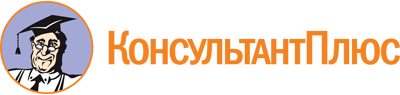 Постановление Правительства РФ от 24.03.2022 N 448
(ред. от 04.02.2023)
"Об особенностях осуществления государственного контроля (надзора), муниципального контроля в отношении аккредитованных организаций, осуществляющих деятельность в области информационных технологий, и о внесении изменений в некоторые акты Правительства Российской Федерации"Документ предоставлен КонсультантПлюс

www.consultant.ru

Дата сохранения: 27.03.2023
 Список изменяющих документов(в ред. Постановления Правительства РФ от 04.02.2023 N 161)